OBSAH1	Identifikační údaje	41.1	Název dokumentu	41.2	Předkladatel	41.3	Platnost dokumentu	42	charakteristika ŠD	53	Charakteristika šVP pro ŠD	64	MATERIÁLNÍ PODMÍNKY	65	PERSONÁLNÍ PODMÍNKY	66	ekonomické podmínky	77	Podmínky příjmání, průběhu a ukončování zájmového vzdělvání ve šd včetně podmínek pro vzdělávání žáků se speciálními vzdělávacími potřebami	78	podmínky zajištění bezpečnosti a ochrany zdraví	88.1	Podmínky hygienické a bezpečnostní	88.2	Psychosociální podmínky	89	cíle zájmového vzdělávání školní družiny	910	Klíčové kompetence k naplnění volného času	1011	FORMY A OBSAH VÝCHOVNĚ VZDĚLÁVACÍCÍ ČINNSOTI	1111.1	Strategie	1111.2	Obsah a formy činnosti	1211.2.1	Pravidelná činnost	1211.2.2	Příležitostné akce a projekty	1311.2.3	Spontánní aktivity (součást denního režimu)	1311.2.4	Odpočinkové činnosti	1312	oBLASTI VÝCHOVNÉ A VZDĚLÁVACÍ ČINNSOTI ŠD	1312.1	Výchovná činnost ŠD	1312.2	Vzdělávací činnost ŠD	1413	HODNOTÍCÍ PROCESY	1613.1	Vnitřní hodnocení	1613.2	Vnější hodnocení	1614	plán práce ŠD	1714.1	Celoroční	1714.2	Měsíční integrované bloky	17Identifikační údajeNázev dokumentuŠkolní vzdělávací program zájmového vzdělávání pro školní družinuPředkladatelŠkolní družina (dále ŠD) je součástí Základní školy Kopřivnice – Lubina okres Nový Jičín, příspěvková organizace, Lubina 60Platnost dokumentu od 1. září 2023 Datum projednání na pedagogické radě: 26.6.2023Datum projednání ve školské radě:  29.8.2023charakteristika ŠDDružina je školské zařízení pro zájmové vzdělávání, které poskytuje především žákům přihlášeným k pravidelné docházce. ŠD je určena přednostně dětem zaměstnaných rodičů, kteří si je nemohou ze školy vyzvedávat bezprostředně po skončení vyučování. Činnost ŠD je organizována ve dnech školního vyučování. Účastníci pravidelné denní docházky jsou v současné době rozděleni do dvou oddělení. První oddělení je umístěno ve starší části budovy (budova č. 60) v přízemí, šatna školní družiny je umístěna na chodbě. Druhé oddělení se nachází v budově Domu zahrádkářů (dále DZ) č.p. 97. Šatna tohoto oddělení je taktéž umístěna na chodbě před oddělením. ŠD ke své činnosti využívá školní zahradu, tělocvičnu školy a multifunkční hřiště v místní části Lubina. V současnosti má ŠD dvě oddělení s celkovou kapacitou 57 dětí, které se naplňují převážně žáky 1. – 3. ročníku. Práce ŠD přímo navazuje na vzdělávací činnost, je realizována v rámci výuky 1. – 3. ročníku. Zájmové vzdělávání probíhá především při vlastní činnosti účastníků, prostřednictvím jejich integrace s okolím s výrazným podílem vlastních zkušeností účastníků. Je založeno na přímých zážitcích z činnosti, která vychází částečně z individuální volby, dětské zvídavosti i radosti z poznávání a objevování, potřeby zaměstnávat se, bavit se a komunikovat.Zájmové vzdělávání realizujeme prostřednictvím pestrých aktivit a podporujeme rozvoj individuálních zájmů účastníků. Střídáním a pestrostí činností podporujeme rozvoj tělesné i duševní stránky účastníků, rozvíjíme a posilujeme klíčové kompetence.Chceme, aby prostory určené pro činnost ŠD byly pro všechny příjemné a spoluvytvářely vhodné klima. Účastníky vedeme k tvořivosti a estetickému vnímání.Umožňujeme výběr aktivit a podporujeme tak rozhodování, rozvoj individuálních předpokladů, seberealizaci i ochotu účastníků ke vzájemné spolupráci. Respektujeme individuální schopnosti a dovednosti účastníků. Podporujeme citlivé vztahy k lidem, k přírodě, učíme účastníky chránit své zdraví, vedeme je k otevřené komunikaci, rozvíjíme schopnost spolupracovat a respektovat druhého. Vedeme účastníky ke smysluplnému využívání a naplňování volného času, vhodné relaxaci, utváříme návyky pro udržení zdravého životního stylu.Zvyšujeme zdravé sebevědomí, rozvíjíme u účastníků schopnosti rozhodování, hodnocení a sebehodnocení.Klíčové kompetence k naplnění volného času, které realizujeme v rámci mimovyučovací zájmové činnosti ŠD, jsou v souladu s cíli školy, rozvíjí a upevňují klíčové kompetence v celé jejich šíři.Charakteristika šVP pro ŠDŠkolní vzdělávací program pro školní družinu navazuje na školní vzdělávací program školy Etická škola pro život. Předkládá koncepci družiny, její rámcový plán a klíčové kompetence, jejichž rozvoj rozšiřuje, podporuje a utvrzuje.Pobytem účastníka v družině se zkracuje čas trávený s rodinou. Proto chceme, aby u něj vyvolával pozitivní pocity, aby se těšil na zajímavé činnosti, vzbuzoval jeho zvídavost i ctižádost.Vytváříme neformální, pohodové a bezpečné klima.MATERIÁLNÍ PODMÍNKYŠD má k dispozici jednu vlastní učebnu (DZ) a jedno oddělení využívá k odpolední činnosti učebnu první třídy, kde dopoledne probíhá výuka. Vybavení a zařízení učeben plně odpovídá požadavkům volnočasových aktivit, je účelové a funkční. Vybavenost hračkami a hrami podporujícími rozvoj manuální zručnost a tvořivost se plně slučuje s požadavky a potřebami dětí současné generace. Materiální podmínky podle finančních možností průběžně zlepšujeme a rozšiřujeme tak pestrost nabídky spontánních aktivit, výtvarných a sportovních činností. Podle potřeb využíváme další zařízení školy např. tělocvičnu, školní zahradu vybavenou herními prvky a místní multifunkční hřiště. Zázemí pro osobní hygienu i stravování je vytvořeno. Účastníci jsou vedeni k šetrnému zacházení s vybavením ŠD.PERSONÁLNÍ PODMÍNKYVzdělávání ve ŠD zajišťují plně kvalifikované vychovatelky. Obě vychovatelky vzájemně spolupracují a podle potřeby komunikují s vyučujícími. Vychovatelka je indikátorem a průvodcem účastníků při jejich činnostech, které motivuje, přímo či nepřímo řídí a hodnotí. Odborný růst vychovatelek zprostředkovává návštěva vzdělávacích kurzů. V rámci sebevzdělávání se zaměřují na oblast výtvarných technik, metody zážitkové pedagogiky, motivace a komunikace účastníků. ekonomické podmínky Úplata za zájmové vzdělávání ve ŠD je stanovena na 750,- / pololetí.Účastníci navštěvující pouze ranní provoz družiny platí 375,- / pololetí.+ příspěvek na výtvarné pomůcky 150,- kč / školní rok (platba v září).O snížení nebo prominutí úplaty rozhoduje ředitelka školy podle vyhlášky č. 74/2005 Sb. O zájmovém vzdělávání, zejména v případě žáků se sociálním znevýhodněním. Dalšími finančními zdroji je příspěvek od zřizovatele na provoz ŠD. Náklady na provoz ŠD jsou hrazeny z příspěvku obce, který tyto potřeby pokrývá v plné výši.Podmínky příjImání, průběhu a ukončování zájmového vzdělÁVÁní ve šd včetně podmínek pro vzdělávání žáků se speciálními vzdělávacími potřebami O přijetí nebo nepřijetí do ŠD rozhoduje ředitel školy na základě řádně vyplněných náležitostí v písemné přihlášce (zápisový lístek) a kritérií pro přijetí (systém příjímání od nejmladších po nejstarší účastníky, celotýdenní docházka v plném režimu, zaměstnanost obou rodičů). Kapacita školní družiny je stanovena počtem 57 účastníků rozdělených do dvou oddělení dle věku účastníků. Do ranní družiny jsou přijímáni pouze dojíždějící žáci.Rodiče musí uhradit úplatu za zájmové vzdělávání ve ŠD v řádném termínu a v hotovosti. Platba probíhá na období září – leden, únor – červen. Pobyt účastníku v družině končí odchodem domů s rodiči. V případě samostatného odchodu či v doprovodu jiné osoby, která není uvedena na zápisovém lístku, je nutné o odchodu informovat vychovatelku písemnou formou prostřednictvím družinového deníčku. Při odchodu do kroužku si účastníky vyzvedává vedoucí kroužku osobně v daném oddělení.O ukončení docházky do ŠD může požádat zákonný zástupce žáka, nebo o něm rozhodne ředitelka školy na základě písemného návrhu vychovatelky ŠD z důvodu porušování vnitřního řádu ŠD nebo školního řádu školy. Vychovatelky ŠD jsou povinné při jednotlivých činnostech respektovat individuální i věkové zvláštnosti jednotlivých účastníků. Jsou také informovány třídními učiteli o potřebách žáků se speciálními vzdělávacími potřebami. Nadané žáky se snaží začleňovat do aktivit pro volný čas a zajišťují aktivity ve spolupráci se ZŠ. podmínky zajištění bezpečnosti a ochrany zdravíVe školní družině je vytvářeno pohodové a příznivé sociální klima, ve vzájemné komunikaci panuje otevřenost a partnerství. Účastníci jsou vedeni ke vzájemné úctě a toleranci, k empatii, spolupráci a pomoci druhému.Podmínky hygienické a bezpečnostníVychovatelky jsou pravidelně proškolovány v BOZP. Velká pozornost je věnována ochraně dětí před úrazy a patologickými jevy, vychovatelky s dětmi mluví o bezpečném chování při pobytu venku, v místnosti, tělocvičně, na chodbách a schodišti tak, aby děti pochopily možná nebezpečí a předcházely jim v co největší míře. Poučeny jsou i před každými prázdninami.Účastníci jsou povinni v případě jakéhokoliv poranění či náhlém zhoršení zdravotního stavu neprodleně informovat vychovatelku. Zákonní zástupci jsou okamžitě informováni o případném zranění, úrazu či náhlém zhoršení zdravotního stavu účastníka. Prostředí užívaných prostorů vyhovuje hygienickým normám. Pomůcky, hry a hračky splňují požadavky bezpečnosti. Účastníci nesmí bez dozoru manipulovat s jakýmikoliv ostrými, elektronickými či jinak nebezpečnými předměty. Vychovatelky mají k dispozici lékárničku, jejíž vybavení je pravidelně kontrolováno. Žáci s vyučujícím odcházejí na oběd v 11:40, po obědě odchází společně s paní vychovatelkou do svého oddělení. Po skončení 5. vyučovací hodiny žáci odchází na oběd v doprovodu vyučujících. Účastníci prvního oddělení si cestou do jídelny odloží aktovky do ŠD. Po obědě je dozor přítomný v jídelně přivede společně do oddělení. Účastníci druhého oddělení jsou po vystravování v doprovodu dozoru odvedeni do šatny a poté se společně přesunou na vedlejší budovu. Psychosociální podmínkyV ŠD je vytvářeno pohodové a příznivé sociální klima, ve vzájemné komunikaci panuje otevřenost a partnerství. Účastníci jsou vedeni ke vzájemné úctě a toleranci, k empatii, spolupráci a pomoci druhému.Při všech činnostech jsou respektovány potřeby jedince. Činnost vychází ze zájmu účastníků a osvojování si toho, co má pro ně praktický smysl, co vede k praktické zkušenosti, vše je vedeno k všestrannému prospěchu dítěte.Náplň činnosti je věkově přiměřená, hodnocení žáků je motivující a respektující individualitu účastníků, vždy zohledňuje individuální možnosti a individuální pokrok a je pro účastníky dostatečnou zpětnou vazbou.Činnosti v ŠD obsahují činnosti zaměřené na problematiku ochrany před násilím, šikanou a dalšími patologickými jevy. S účastníky jsou prováděny rozhovory a besedy o problematice patologických jevů, využívá se také audiovizuální technika.Účastníci vzdělávání v ŠD se spolupodílejí na životě zařízení – společně plánují s paní vychovatelkou činnost, umí se sami řídit svoji činnost i činnost ostatních a provádějí následné hodnocení činnosti.Rodiče účastníků jsou včas informováni o činnosti ŠD prostřednictvím notýsku a webových stránek školycíle zájmového vzdělávání školní družiny Hlavním cílem zájmového vzdělávání ve ŠD je smysluplné trávení volného času, relaxace a navazování kladných vztahů ve skupině. K tomuto cíli využíváme všechny klíčové kompetence a složky výchovy a vybíráme vše podstatné pro specifickou práci ve školní družině. Zájmové vzdělávání ve školní družině naplňuje svými specifickými prostředky obecné cíle vzdělávání dané školským zákonem.:Rozvoj účastníka, jeho učení a poznáváníOsvojování si základů hodnot, na nichž je založena naše společnostZískání osobní samostatnosti a schopnosti projevovat se jako svobodná osobnost působící na své okolíVýchova účastníka ke smysluplnému využívání volného času. Výbava účastníka dostatkem námětů pro naplňování volného času.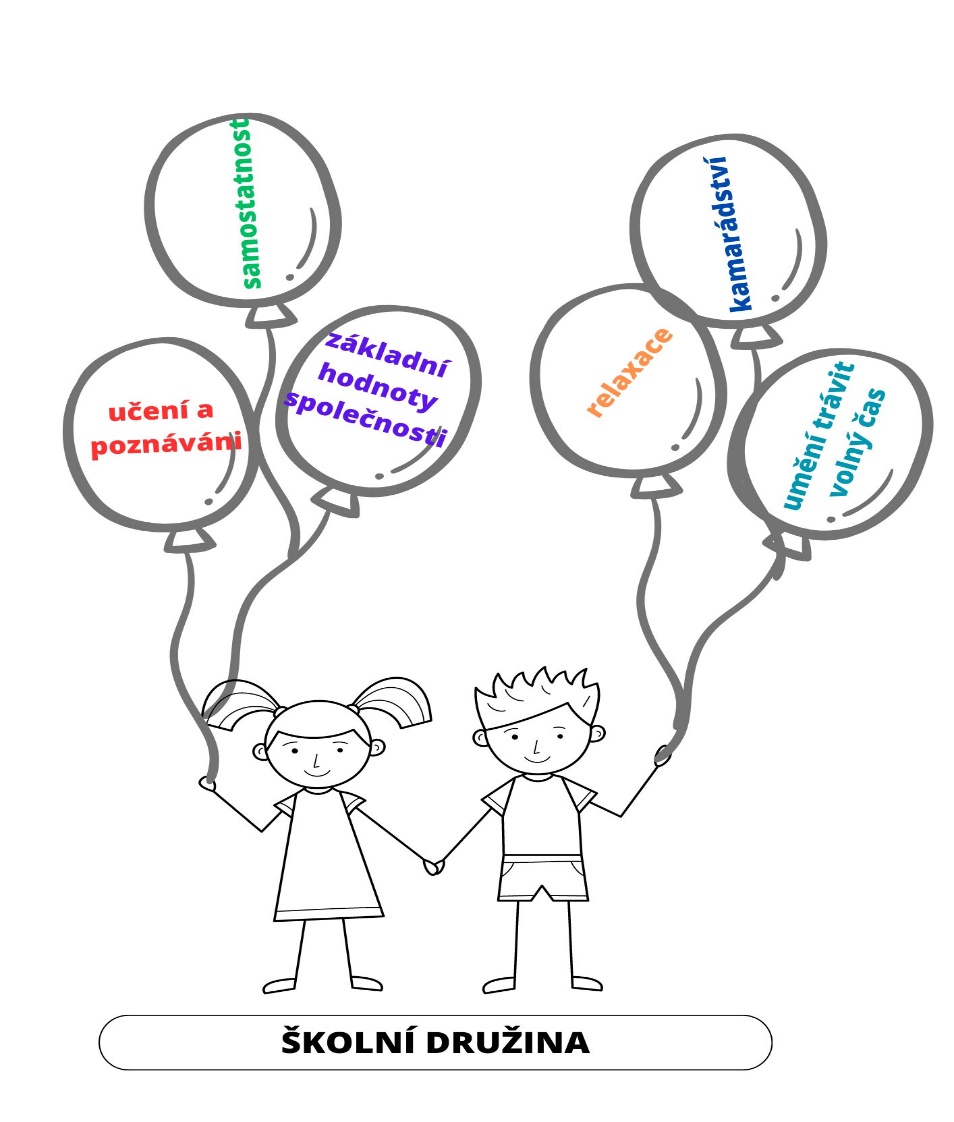 Klíčové kompetence k naplnění volného časuFORMY A OBSAH VÝCHOVNĚ VZDĚLÁVACÍ ČINNOSTIStrategieStrategií pedagogické práce je respektování požadavků pedagogiky volného času.  pedagogického ovlivňování volného časudobrovolnostiatraktivity činnosticitlivosti a citovostiseberealizaceV rámci celoroční práce uplatňujeme ve ŠD tři úrovně činností:průběžné každodenní působení vychovatelkyřízenou organizovanou činnostpříležitostné akce soustředěné k určitému vybranému tématu (celodružinové)Strategie, kterými rozvíjíme klíčové kompetence:Kompetence komunikativnípodporujeme přátelské vztahy v oddělení a mezi oddělenímiučíme účastníky argumentovat a vhodnou formou obhajovat svůj názor, naslouchat druhýmv rámci činností uplatňujeme kooperativní metody, vedeme účastníky ke spolupráci.Připravujeme projekty, zapojujeme se do celoškolních projektůRozborem výstupů činností směřujeme účastníky k sebehodnoceníVedeme účastníky k dodržování pravidel slušného chováníUmožňujeme účastníkům výběr z nabídky činnostíKompetence sociální a personálníUčíme účastníky pomocí modelových situací a metod hraní rolí přejímat zodpovědnost za své jednání a respektovat druhéUčíme účastníky základům kooperace a týmové spolupráceOrganizujeme akce a účastníme se projektů zaměřených na pomoc druhýmKompetence občanskéUčíme účastníky prezentovat své názory a vlastní práciKompetence k řešení problémůÚčastníky vedeme k zodpovědnému přijímání přidělené či zvolené role v pracovním týmuÚčastníci mohou řešit problémy v ranním i odpoledním setkáváníÚčastníky vedeme k dodržování pravidel, na jejichž vytváření se podílejíVýrazně posilujeme kompetenci k naplňování volného času s cílem, aby účastníci uměli trávit i svůj mimoškolní volný čas smysluplně a aktivně a aby dokázali odolat nabídkám vrstevníků ze sociálně rizikových skupin.Metodami prožitkové pedagogiky umožňujeme účastníkům bezprostřední smyslové a citové zážitky a zkušenosti.Nabídka námětů je návazná, vzájemně propojená a flexibilní s ohledem na učivo, roční období, na skladbu účastníků a jejich individuální zájmy a požadavky.Motivujeme účastníky, aby realizovanou činnost rozšiřovali a doplňovali vlastními nápady, případně aby si uměli zájmovou činnost v nabídce sami najít, popřípadě zvolit.Obsah a formy činnostiZákladním prostředkem činnosti ŠD je hra založená na zážitku účastníků, která obohacuje jejich sebepoznávání, rozšiřuje vědomosti a dovednosti a navozuje kladné emoce.Sledujeme všestranný rozvoj osobnosti každého účastníka, podporujeme rozvoj individuálních zájmů a předpokladů. Výběrem aktivit respektujeme věkové zvláštnosti účastníků mladšího školního věku.Preferujeme otevřené partnerství vychovatelka – účastník, vychovatelka – zákonný zástupce, vychovatelka – vyučující 1. stupně. Vedeme účastníky k přijetí zásad zdravého životního stylu, k vlastní tvořivosti, ke schopnosti vnímat kulturní a estetický zážitek.Působíme ve smyslu respektování stanovených pravidel (viz Vnitřní řád školní družiny, Vnitřní řád školní jídelny, Školní řád), posilujeme pozitivní postoj ke stanoveným pravidlům (pravidla silničního provozu, pravidla vzájemného soužití v rodině).Pravidelná činnostJe dána rámcovým režimem – týdenní skladbou zaměstnání, představuje organizované aktivity.Rámcový denní režim ŠDPříležitostné akce a projektyPřesahují rámec jednoho oddělení, nejsou součástí standardní skladby činností (soutěže mezi odděleními, besídky, výlety. ŠD dlouhodobě organizuje tematicky zaměřené akce a besedy.Spontánní aktivity (součást denního režimu)Průběžná činnost probíhající ve vymezeném prostoru. Hry ranní družiny, hry pro zkrácený pobyt žáků v ŠD, odpolední klidové činnosti, pobyt venku.Role vychovatelky – zajišťuje bezpečnost účastníků, motivuje je a podněcuje jejich aktivity, případně se aktivně účastní her.Odpočinkové činnostiKompenzace jednostranné zátěže během školního vyučování – klidové činnosti a aktivní činnosti (rekreační).Řízené a spontánní činnosti na sebe přirozeně navazují (realizaci zprostředkovává měsíční plán) Dbáme na jejich vyváženost, vytváříme podmínky pro individuální, skupinové i frontální činnosti.oBLASTI VÝCHOVNÉ A VZDĚLÁVACÍ ČINNSOTI ŠDVýchovná činnost ŠDVýchovná činnost ŠD se zaměřuje na tyto základní oblasti:Odpovědnost za své chováníVýchova ke zdravému životnímu styluFormování životních postojůPoznání sebe samého a uplatnění se ve skupiněPosilování komunikačních dovednostíOvládání negativních citových reakcíODPOVĚDNOST ZA SVÉ CHOVÁNÍposilování schopnosti objektivně hodnotit své jednání a přijímat důsledky svého chování.pravdomluvnost a důvěryhodnost přijímat jako základní mravní hodnotupěstování potřebných a žádoucích vědomostí, dovedností a postojůřešení různých vzniklých situacíVÝCHOVA KE ZDRAVÉMU ŽIVOTNÍMU STYLUdodržování osobní hygienyposilování tělesné zdatnostivýchova ke správným stravovacím návykůmvýchova k odpovědnosti za svou osobu a své zdravírozvíjení citové stránky osobnostiFORMOVÁNÍ ŽIVOTNÍCH POSTOJŮúcta, porozumění, toleranceschopnost a ochota pomocivytvoření vlastního sebevědomíprevence sociálně patologických jevů – drogy, alkohol, kouření, šikana, záškoláctví, vandalismus, násilné chování, rasismus, delikvence, gamblerství, nesnášenlivost, agresivitaPOZNÁNÍ SEBE SAMÉHO A UPLATNĚNÍ VE SKUPINĚkladným hodnocením zvyšovat sebevědomíobjektivní hodnocení činnosti každého účastníkaposilování pozitivního myšlenívytváření vlastní bezpečné sociální skupinyuplatnění se v kolektivu, umět odhadnout své možnostiPOSILOVÁNÍ KOMUNIKAČNÍCH DOVEDNOSTÍkultivace slovního i mimoslovního vyjadřováníschopnost vyjádřit serozvíjení slovní zásobyschopnost naslouchat druhýmOVLÁDÁNÍ NEGATIVNÍCH CITOVÝCH REAKCÍvyrovnávání se s nedostatky a neúspěchyposilování schopnosti nepodléhat negativním vlivůmřešení životních situacíchumět se vypořádat se stresemVzdělávací činnost ŠDVzdělávací činnost ŠD se zaměřuje na tyto oblasti:SpolečenskáPřírodovědnáSportovníEstetickáPracovníOBLAST SPOLEČENSKÁSeznamujeme účastníky s prostory a zařízením školy a ŠDRozvíjíme základní návyky společenského chováníDbáme na budování kladných kolektivních vztahů mezi účastníkyVedeme děti ke slušnému chování nejen ve škole, ale i na ulici, v dopravních prostředcích, v kině, v rodiněVštěpujeme účastníkům úctu nejen ke starším lidem, ale ke všemu živémuVedeme účastníky k samostatnosti, k plnění drobných úkolů, udržování pořádku ve svých věcech i ve věcech družiny (ukládání her, hraček, pomůcek)Vedeme účastníky k pravdomluvnosti, k plnění slibů, přijetí výtkyS účastníky navštěvujeme výstavyOBLAST PŘÍRODOVĚDNÁPozorování změn v přírodě během různých ročních období, pravidelný pobyt venkuVštěpujeme účastníkům heslo „Chraň a nenič“Vedeme účastníky k poznávání ovoce a zeleniny a jejich využití v souladu se zdravou výživouPravidelné povídání o ochraně ptactva a zvěře, o zážitcích z rodinných výletů, četba knih o příroděOBLAST SPORTOVNÍVyhovující pohyb, pravidelné střídání činnosti podle náročnosti, účastníci si volí vlastní tempoPři příznivém počasí využití školní zahrady a multifunkčního hřiště, tělocvičnyzvyšování tělesné odolnosti a fyzické zdatnostiOBLAST ESTETICKÁnávštěva výstav, divadelních představení, projekce filmů vhodných vzhledem k věku účastníkůvedeme účastníky ke kladnému vztahu k dramatické výchověsnažíme se rozvíjet hudebnost pomocí poslechu a zpěvu písnípracujeme s knihou, časopisy, ilustracemipravidelná tvorba námětových výrobků (Vánoce, Velikonoce, Den matek,..)účast na vybraných výtvarných soutěžíchOBLAST PRACOVNÍkresba, modelace, náměty čerpají účastníci ze zájmové činnostipráce s výkresy, barevnými papíry, nůžkami, lepidlemvybarvování omalovánek, obkreslování podle šablony, skládání origamipráce s přírodními materiályHODNOTÍCÍ PROCESYCílem hodnocení je ověřovat a zlepšovat kvalitu veškerých činností ve ŠD, včetně jejich podmínek. Vnitřní hodnoceníPrůběžné hodnocení práce vychovatelkyHodnocení ŠD vedením školyHodnocení třídními učitelkami – vzájemná spolupráce, přehled o rozvoji dětíHodnocení atmosféry v družiněHodnocení realizace  Vnější hodnoceníZpětná vazba od rodičů a dětíHodnocení zřizovatele a ČŠIHodnocení ostatní veřejnosti podle prezentace výsledků ŠDHodnocení práce ŠD a jejího ŠVP se zabývá:Činností ŠD jako specifického zařízeníKvalitou a efektivitou práce v ŠD – práce jednotlivých odděleníPůsobení vychovatelky na jednotlivé dětiStavem materiálních podmínek (kvalita pracovního prostředí, vybavení nábytkem, pomůckami, aj.)Zajištění bezpečnosti a ochrany zdravíPersonálním stavem ŠD a úrovní dalšího vzdělávání vychovatelek, DVPPTechniky hodnocení:Denní hodnocení všech činností v ŠD - co se podařilo, co ne a hledání příčinHodnocení účastníků – pochvala oceněníPozorování účastníků, rozhovory s nimiPrezentace ŠD na školním webuOhlasy rodičů – zpětná vazbaRozbor příčin neúspěchu (vandalismus, šikana)Rozbor pedagogické dokumentace Veřejná prezentace výsledků ŠDKritéria pro hodnocení pedagogůVeškerá pedagogická činnost odpovídá poslání ŠDDostatečné naplňování cílů vzdělávacího programuJe zajištěn pravidelný rytmus a řád, který je dostatečně flexibilníPedagogové respektují potřeby dětí, reagují na ně a napomáhají v jejich uspokojování.Pedagogové se sami chovají podle zásad správného životního stylu a jsou jejich vzoremchrání soukromí rodiny, zachovávají patřičnou mlčenlivost o jejich vnitřních záležitostech, jednají s rodiči ohleduplně, taktně a diskrétně. plán práce ŠDCeloročníRozvíjení kamarádských vztahů, pomoc při práciOchrana životního prostředíSebeobslužná činnost – oblékání, stolování, hygienaZpěv známých i nových písníČetba knih na pokračování při odpočinkových činnostechPráce s dětskými časopisy – sluníčko, mateřídouška, pastelka, abc, čtyřlístekHry k procvičování učivaKomunikační hry, hry na rozvoj fantazie a představivosti. Časté pobyty venkuČinnost v zájmových útvarech dle aktuální nabídkyMěsíční integrované blokyZÁŘÍ V dobrém jsme se sešliSeznámení účastníků s činností ŠD, s řádem ŠD, řádem tělocvičny a školní zahrady, poučení o bezpečnostiVýstava zahrádkářůSběr žaludů a kaštanů pro myslivceHledání a sběr přírodnin k podzimní tvorběZapojení do soutěže „Záložka spojuje školy“ŘÍJENPodzimní čarováníTematický blok probíhající v kontextu podzimních změn v příroděTvorba podzimních dekoracíPozorování změn v příroděVýroba krmítek, zajištění potravy pro ptáčkyLISTOPADBuďme laskaví, dělejme radost druhýmZapojení do projektu „Laskavec“ – sociální šatník, učíme ostatní laskavostiKateřinský jarmark – tvorba výrobků, aktivní zapojení do přípravSvatý Martin – tematické povídání, tvořeníPROSINECČas vysněných přáníMikulášské tvořeníVýroba vánočních přání, dárků, ozdob Poslech koled, vánoční zvyky a tradiceVánoční odpoledne Spojujeme generace – výroba přání pro senioryLEDENVe zdravém těle zdravý duchTři královéHry na sněhu, zimní sportyDružinová olympiáda – sportovní odpoledneJíme zdravě, bojujeme proti nemocemÚNORTradiční masopustVyrábění karnevalových masekPovídání o tradicích masopustuDružinový karneval – zábavné odpoledneValentýn – výroba přání a dekoracíBŘEZENKniha je můj kamarádMěsíc knihy – povídání o autorech, ilustrátorech, četbaNoc s AndersenemVítání jara – tvorba jarních dekoracíDen učitelů Děláme radost druhým – výroba jarních zápichů pro senioryDUBENBezpečně nejen na cestáchDopravní výchova Velikonoční tradice a tvořeníDen ZeměUkliďme ČeskoKVĚTENRodina je nejvícVýroba přání a dárků ke Svátku matekDen rodiny Vnímáme přírodu – trávíme čas venkuPovídáme si o včelách – 20.5. Den včelČERVENCestujeme prstem po mapěDen dětí Seznamujeme se se světem, cizími zeměmiPoznáváme hry z různých koutů světaTěšíme se na prázdniny, výroba prázdninového deníkuBezpečnost o prázdninách – na kole, u vody,…Plán je možno pozměnit dle aktuálních potřeb.Školní vzdělávací program zájmového vzdělávání pro školní družinuVšichni táhneme za jeden provazZákladní škola Kopřivnice – Lubina, Lubina 60Č.j. ZŠL – 186 / 2023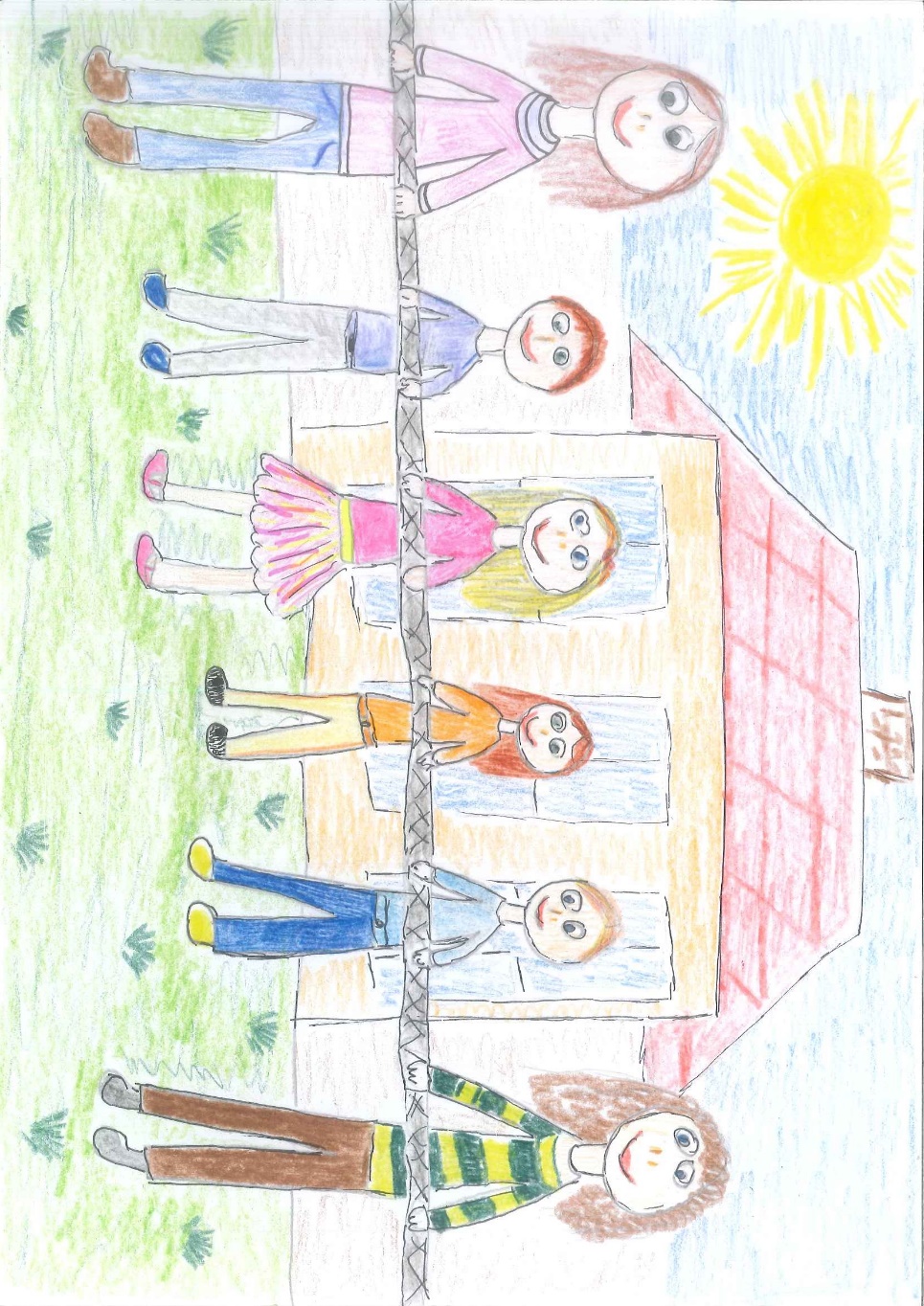 Ředitelka školyMgr. Ivana DavidováIČO709 88 650IZO600 138 011Komunikační kontakt na školuTelefon: 556 813 490E-mail: zslubina@centrum.czwww stránky: www.zslubina.czVychovatelky ŠDMiroslava Jeníšová, Zuzana MacháčováZřizovatelMěsto Kopřivnice, Štefánikova 1163/12Verze ŠVP ŠD2Kompetence k učeníÚčastník realizuje vlastní nápady, využívá vhodné postupy, všímá si souvislostí mezi jevy, započatou práci dokončí, umí svou práci zhodnotit.Vhodnými otázkami vzbuzujeme zájem o podrobnější informaceKompetence k řešení problémůÚčastník se zapojuje do všech fází činnosti – plánování, příprava. Realizace, hodnocení. Chápe, že vyhýbání se problému nevede k cíli, spontánně přichází s novým řešením, je kreativní, dovede se přizpůsobit změnám, je flexibilní, svá rozhodnutí se učí obhajovat, uvědomuje si zodpovědnost za své rozhodnutí, započaté činnosti dokončuje, v případě obtíží je při jejich překonávání houževnatý.Kompetence komunikativníPři přípravě činností účastníky vedeme k prezentaci vlastních názorů a nápadů. Účastník vhodně slovně i mimoslovně komunikuje s ostatními účastníky a vychovatelkami. Dokáže vyjádřit své kladné pocity, umí vyjádřit svůj názor a naslouchat názorům ostatních.Kompetence sociální a personálníPodílí se na vytváření pohodové atmosféry v týmu, projevuje citlivost a ohleduplnost, rozpozná vhodné a nevhodné chování, dokáže se prosadit i podřídit, vnímá potřeby jiných, respektuje společně dohodnutá pravidla.Kompetence občanskéÚčastník si uvědomuje svá práva i povinnosti, práva i povinnosti ostatních, vnímá agresivitu, nespravedlnost, šikanu a dovede se jim bránit, dbá na osobní zdraví i zdraví druhých, chová se zodpovědně i s ohledem na zdravé a bezpečné prostředí, váží si tradic a kulturního dědictví, projevuje pozitivní postoj k uměleckým hodnotám a přispívá k rozvoji kvalitního životního prostředí.Kompetence k trávení volného časuÚčastník umí účelně trávit volný čas, umí si vybrat zájmové činnosti podle svých dispozic, rozvíjí své zájmy v organizovaných a individuálních činnostech, umí odmítnout nevhodné nabídky pro trávení volného času.Ranní rozvrh6:30 hod – 7:40 hodPříchod účastníků do ŠD, spontánní činnosti – ranní hryOdpolední rozvrh11:40 hod – 13:00 hodPříchod účastníků do ŠD, hygiena, oběd, klidové a spontánní činnosti13:00 hod – 14:00 hodPravidelná výchovná, vzdělávací a zájmová činnost, odchody účastníků do zájmových kroužků.14:00 hod – 15:00 hodKolektivní hry15:00 hod – 16:00 hodVyzvedávání účastníků, spontánní činnosti, individuální činnosti